Bijlage 1.	Landelijke verzuimgegevensDe verzuimgegevens over het schooljaar 2014-2015 zijn afkomstig uit de leerplichttelling die jaarlijks onder de gemeenten wordt uitgevoerd. De respons op de leerplichttelling bedroeg dit jaar 98,7% (388 van 393 gemeenten). Er ontbreken gegevens van 5 gemeenten. De gegevens over het absoluut verzuim in het schooljaar 2012-2013 zijn afkomstig uit het ITS-onderzoek "Leerlingverzuim in beeld" dat medio 2014 is uitgevoerd in opdracht van Ingrado. De overige gegevens over 2012-2013 zijn afkomstig uit de leerplichttelling.a. Absoluut verzuim en langdurig relatief verzuimTabel 1 	Absoluut verzuim Tabel 2 	Absoluut verzuim. Laatst genoten onderwijsTabel 3 	Absoluut verzuim en langdurig relatief verzuim: totaal in schooljaar 2014-2015 en aantal langer dan 3 maanden naar schoolsoort van (laatste) inschrijvingTabel 4 	Langdurig relatief verzuim gedurende het schooljaarb. 	Relatief verzuimTabel 5	Relatief verzuim en luxe verzuim per schooljaarTabel 6	Herkomst relatief verzuimTabel 7 	Herkomst relatief verzuim (%)c.	VrijstellingenTabel 8	Aantal vrijstellingen o.g.v. artikel 5 onder a, b en c van de Leerplichtwetd. Processen verbaalTabel 9 	Processen verbaal2. 	Verzuimgegevens G4 en G32Onderstaande tabellen geven een beeld van die diversiteit binnen de G4 en G32. Zie www.vsvkompas om de verzuimgegevens van alle gemeenten te raadplegen en te vergelijken. Absolute aantallenPercentages3. 	Kaartjes gemeenten naar aantal langdurig relatief verzuimers, absoluut verzuimers en vrijstellingen artikel 5 onder aDe drie landkaartjes met de scores van de gemeenten voor wat betreft het aantal thuiszitters, absoluut verzuimers en vrijstellingen op grond van artikel 5 onder a laten een divers beeld zien. Uit de gegevens blijkt dat de gemeenten onderling verschillen en dat die verschillen soms groot zijn. Bij iedere indicator is dan ook een kleurrijke lappendeken te zien. Gekeken naar de scores van gemeenten op de drie soorten verzuim, zie je bijna altijd dat gemeenten niet op alle drie hoog of laag scoren.Enkel op basis van de kaartjes kan niet geconcludeerd worden of een gemeente het goed of slecht doet. Bij de kleinere gemeenten kan één absoluut verzuimer of langdurig relatief verzuimer al voor een vertekend beeld van de problematiek zorgen. Zo zorgt bijvoorbeeld één langdurig relatief verzuimer in een gemeente met iets meer dan 200 leerplichtigen voor een oranje score. Dat oogt problematisch, maar in absolute aantallen is het probleem beperkt. Dit maakt duidelijk dat in alle gevallen inzicht nodig is in het verhaal achter de cijfers. De benchmark op www.vsvkompas.nl beoogt gemeenten, scholen en samenwerkingsverbanden op zoek te laten gaan naar het verhaal achter de cijfers: wat maakt dat jouw buurgemeente met een vergelijkbare populatie veel minder verzuim heeft? Wat kunnen we daarvan leren voor onze eigen aanpak? Ook via de verzuimgesprekken met gemeenten en samenwerkingsverbanden stimuleren OCW en Ingrado dit leren van elkaar. 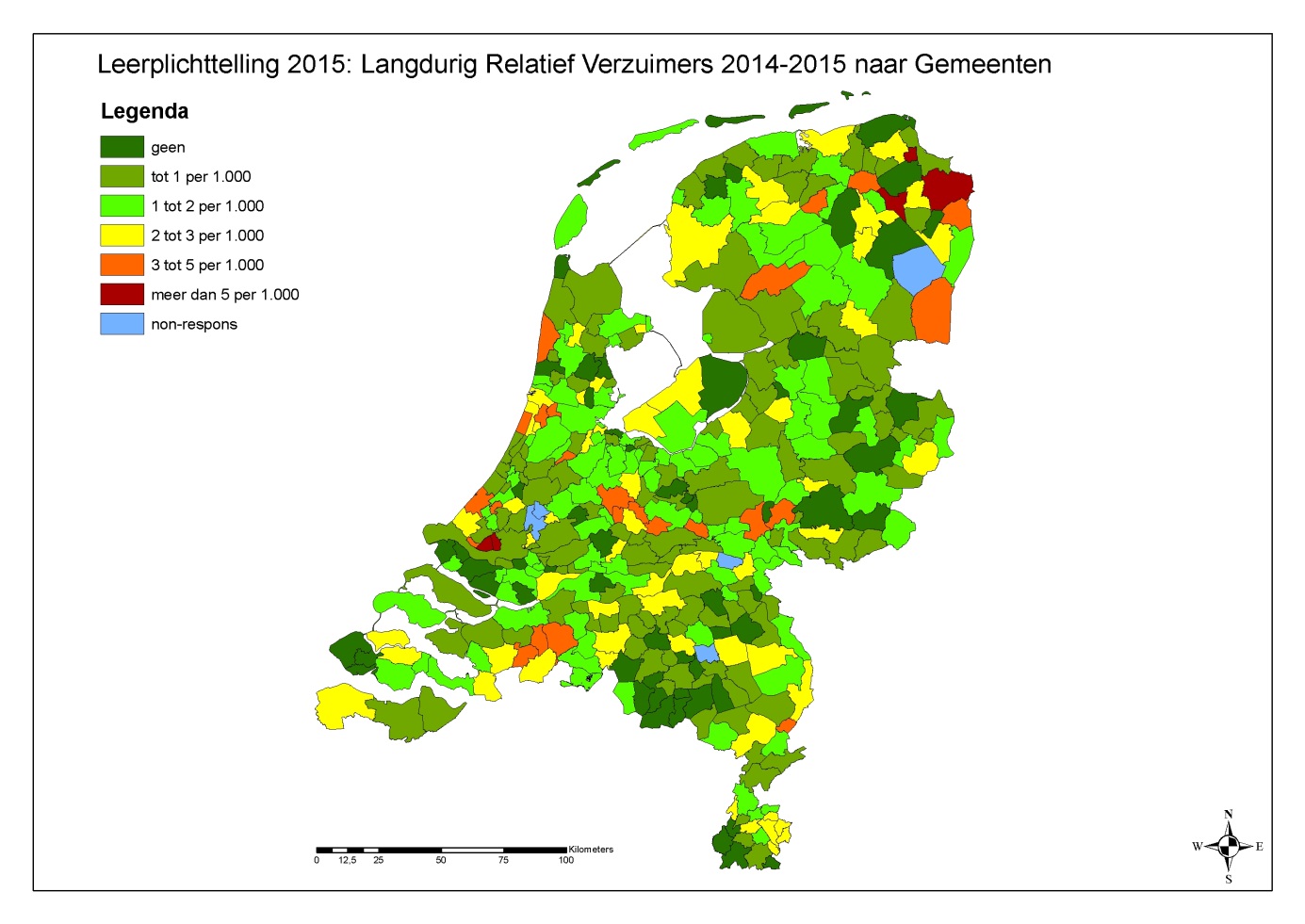 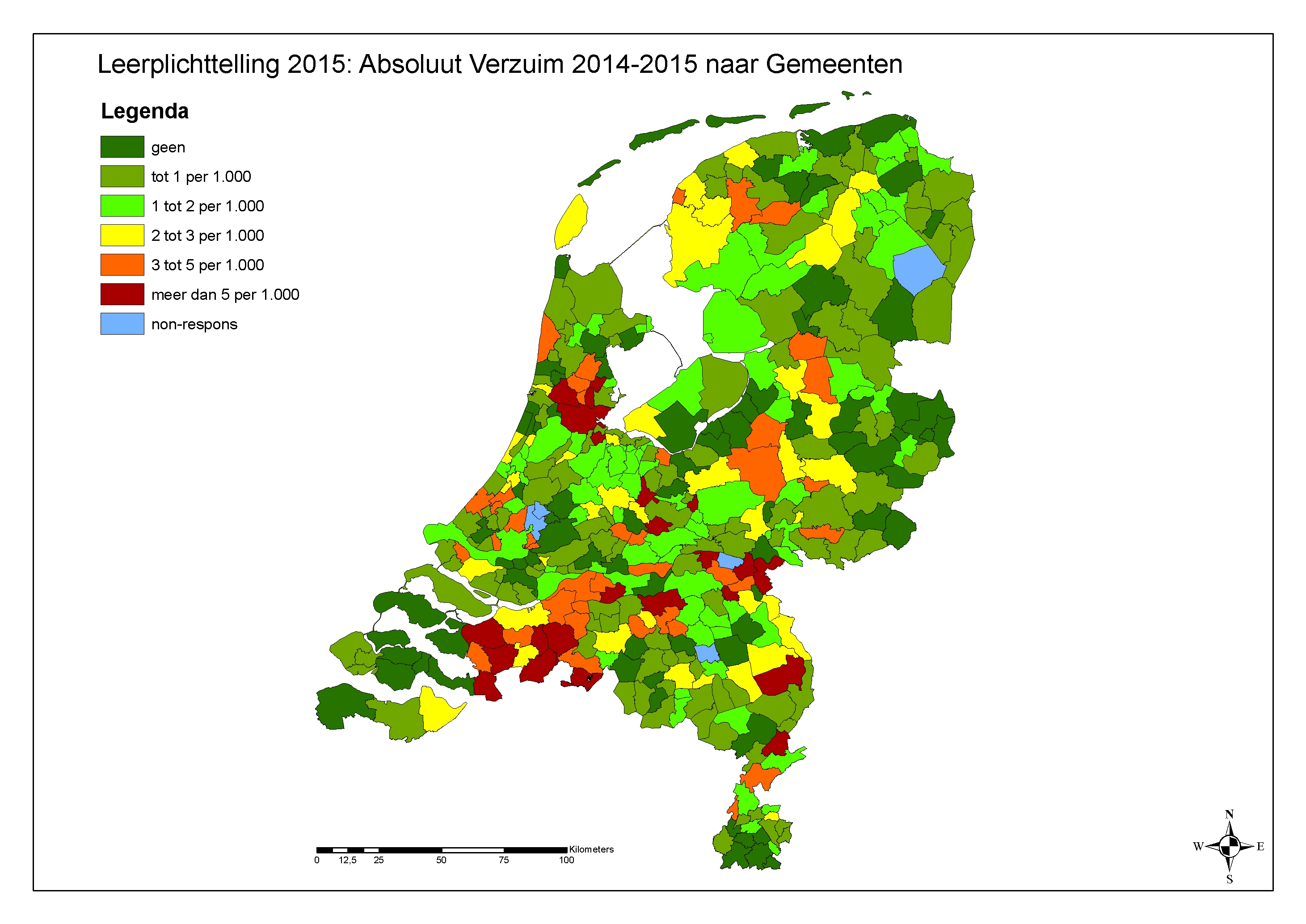 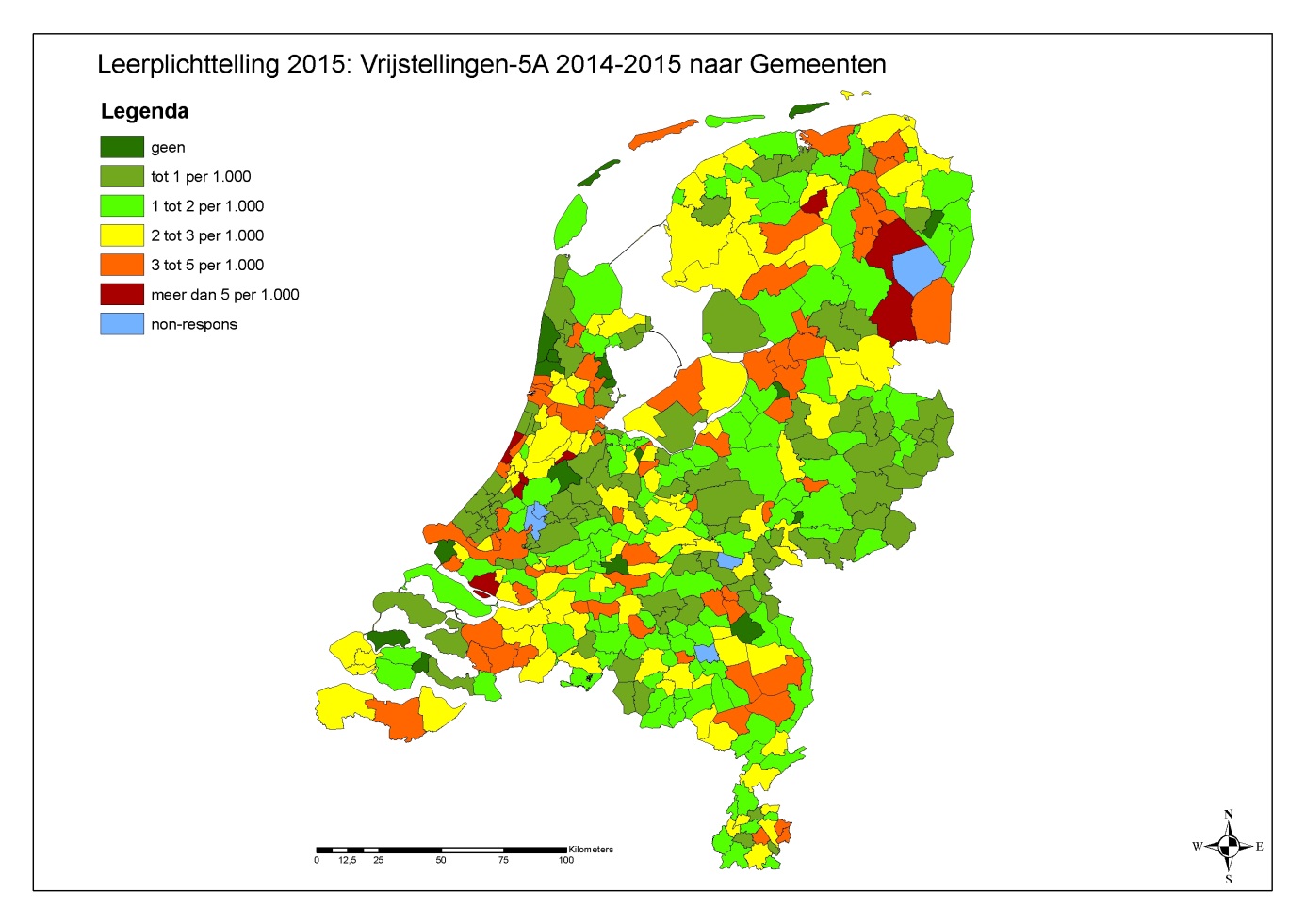 SchooljaarAbsoluut verzuim2012-20136.7622013-20146.7142014-20155.9562012 - 2013 2013 - 20142014 - 2015BO en SBO 1.8762.0801.693(V)SO374423399VO1.4081.8311.448MBO837790779Onbekend775204229Geen onderwijs1.4921.3861.408Totaal 6.7626.7145.956Schoolsoort van (laatste) inschrijvingAbsoluut verzuim totaalAbsoluut verzuim> 3 maandenLangdurig relatief verzuim totaalLangdurig relatief verzuim> 3 maandenBO en SBO1.693335459198(V)SO399164834464VO1.4484412.1581.164MBO779267704406Onbekend2293600Geen onderwijs1.40841700Totaal5.9561.6604.1552.232SchooljaarTotaal in schooljaarOpgelost in schooljaarVerhuisd18 jaar gewordenSaldo eind schooljaar2011-20124.143-2.4431.7002012-20133.790-2.419-2781.0932013-20143.966-2.313-175-3941.0842014-20154.016-2.332-188-4121.081SchooljaarRelatief verzuimLuxe verzuim2010–201179.6586.4152011–201284.7507.1802012-201388.6558.2002013-201479.7767.5932014-201572.7326.4292010 - 20112011 - 20122012 - 20132013 - 20142014 - 2015BO en SBO9.80511.66310.6989.0888.225(V)SO2.5563.3523.5233.2803.531VO43.41248.73148.33039.01636.893MBO16.14119.13723.99827.87224.080Onbekend7.7441.8672.1065203 Totaal79.65884.75088.65579.77672.7322010-20112011-20122012-20132013-20142014-2015BO en SBO1214121111(V)SO34445VO5457554951MBO2023273533Onbekend102210Totaal 100100100100100Art. 5 onder aArt. 5 onder b Art. 5 onder c2010-20113.1073415.7432011-20123.3174476.4922012-20133.8404706.9622013-20144.4445757.9332014-20155.0776198.215SchooljaarAbsoluut verzuimLuxe verzuimRelatief verzuim2010 – 20112242.1278.6312011 – 20122632.2948.8972012 - 20132613.1216.0402013 - 20141542.5177.3632014-20151092.1905.544G4Leer-plichtigenAbsoluut verzuimAbsoluut verzuim> 3mndRelatief verzuimLangdurig relatief verzuimLangdurig relatief verzuim > 3 mndVrijstelling art. 5 onder aAmsterdam98.24315133642780143niet bekend350Rotterdam83.3051063047336851319Den Haag77.24935825245637120762Utrecht42.8231023316801499186G32Leer-plichtigenAbsoluut verzuimAbsoluut verzuim >3 mndRelatief verzuimLangdurig relatief verzuim Langdurig relatief verzuim > 3 mndVrijstelling 5 onder aAlkmaar14.79672455251012Almelo11.73840500665Almere34.892104771172966782Amersfoort27.27933132211143Apeldoorn23.7469647824322331Arnhem20.4564113707715542Breda25.32316040781805938Deventer18.25452397241912Dordrecht17.2772315530412851Ede18.825360619605Eindhoven28.467805327610665Emmen16.235108418494452Enschede22.148193113052369Groningen20.1404419727744987Haarlem20.9801412540725962Haarlemmermeer23.5284628497433267Heerlen10.17887304232030Helmond14.7532013783125Hengelo12.61522522824919Leeuwarden15.536540148723441Leiden14.0784239377231341Lelystad12.801240218129639Maastricht12.542212310017Nijmegen20.46717614804504145Schiedam11.01240059060541's-Hertogenbosch21.35710717861613720Sittard-Geleen14.530167262181026Tilburg28.8346431995593250Venlo13.35585208281318Zaanstad22.47013315709231949Zoetermeer20.626294930493426Zwolle18.8334213504221367G4Leer-plichtigenAbsoluut verzuimAbsoluut verzuim>3 maandenRelatief verzuimLangdurig relatief verzuimLangdurig relatief verzuim>3 mndVrijstelling art. 5 onder aAmsterdam98.2431,5%24%2,8%0,1%niet bekend0,36%Rotterdam83.3050,1%28%5,7%0,1%75%0,38%Den Haag77.2490,5%7%3,2%0,5%56%0,08%Utrecht42.8230,2%32%3,9%0,3%61%0,20%G32Leer-plichtigenAbsoluut verzuimAbsoluut verzuim >3 mndRelatief verzuimLangdurig relatief verzuimLangdurig relatief verzuim >3 mndVrijstelling 5 onder aAlkmaar14.7960,0%29%3,1%0,2%40%0,08%Almelo11.7380,0%0%4,3%0,1%100%0,04%Almere34.8920,3%74%3,4%0,3%70%0,24%Amersfoort27.2790,0%100%4,8%0,0%9%0,16%Apeldoorn23.7460,4%49%3,5%0,1%72%0,13%Arnhem20.4560,2%32%3,5%0,3%77%0,21%Breda25.3230,6%25%3,1%0,3%74%0,15%Deventer18.2540,0%40%2,2%0,1%79%0,07%Dordrecht17.2770,1%65%3,1%0,2%68%0,30%Ede18.8250,2%0%3,3%0,0%0%0,03%Eindhoven28.4670,3%66%1,0%0,0%60%0,23%Emmen16.2350,1%80%2,6%0,3%90%0,32%Enschede22.1480,1%16%5,1%0,2%69%0,04%Groningen20.1400,2%43%3,6%0,4%66%0,43%Haarlem20.9800,1%86%2,6%0,3%82%0,30%Haarlemmermeer23.5280,2%61%2,1%0,2%74%0,28%Heerlen10.1780,1%88%3,0%0,2%87%0,29%Helmond14.7530,1%65%0,5%0,0%33%0,17%Hengelo12.6150,2%23%1,8%0,2%38%0,15%Leeuwarden15.5360,3%0%9,6%0,1%17%0,26%Leiden14.0780,3%93%2,7%0,2%57%0,29%Lelystad12.8010,2%0%17,0%0,2%21%0,30%Maastricht12.5420,0%50%1,8%0,0%0%0,14%Nijmegen20.4670,9%8%3,9%0,2%82%0,22%Schiedam11.0120,4%0%5,4%0,5%8%0,37%'s-Hertogenbosch21.3570,5%16%4,0%0,3%61%0,09%Sittard-Geleen14.5300,1%44%1,8%0,1%56%0%Tilburg28.8340,2%48%3,5%0,2%54%0,17%Venlo13.3550,1%63%1,6%0,2%46%0,13%Zaanstad22.4700,6%11%3,2%0,1%83%0,22%Zoetermeer20.6260,1%14%4,5%0,2%69%0,13%Zwolle18.8330,2%31%2,7%0,1%59%0,36%